SWOT analyse:InventarisatieIntern:Welke sterktes en zwaktes van de groep (leiding, vrijwilligers en bestuur) zijn van toepassing op het scenario?Extern:Welke kansen en bedreigingen zijn van toepassing op het scenario?Opdracht 1:Voor een inventarisatie van Kansen en Bedreigingen/ Sterktes en Zwaktes uit. Plaats de groeivoorwaarden in ondereen van de thema’s van de SWOT. In groepjes worden achtereenvolgens de Kansen en Bedreigingen (externe factoren) en daarna de Sterktes en Zwaktes (interne factoren) per scenario op een flap gezet. Per groepje krijgen we dan 4 flappen (S.W.O.T.) Wanneer dit gereed is worden alle factoren samengevoegd is de SWOT kwadrant.Groeivoorwaarden:Groeivoorwaarde 1: Je hebt kinderen nodig. Groeivoorwaarde 2: Je hebt vrijwilligers (leiding en anderen) nodig om die leden in een speltak onder te kunnen brengen en te zorgen dat alles geregeld is om je Scoutingspel te spelen.Groeivoorwaarde 3: Je hebt voldoende financiën nodig voor je gebouw, je spel en je kampeermateriaal.Groeivoorwaarde 4: Je hebt een gebouw en een terrein nodig dat groot genoeg en goed genoeg is en je hebt voldoende materiaal nodig om je nieuwe leden op te vangen Groeivoorwaarde 5: misschien wel de belangrijkste: je hebt als groep de wil om te werken aan de eerste vier voorwaarden.Confrontatie matrixVan alle sterktes, Zwaktes, Kansen en Bedreigingen worden er 3 tot 5 gekozen om mee verder te gaan in de confrontatie matrix.Opdracht 2:Bekijke de SWOT en schrijf op een post-it die factoren die jij het belangrijkst vindt in het kader van groei. Deze factoren pakken we samen in de confrontatie matrix. Keuze op basis van:Waarin blink de groep echt uit?Welke bedreigingen zijn echt relevant?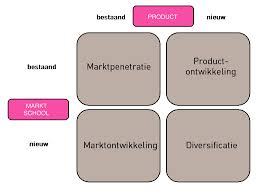 Vragen:Groeiteam@scouting.nlSterktesZwaktesKansenGroeienVerbeterenBedreigingenVerdedigenProblemen